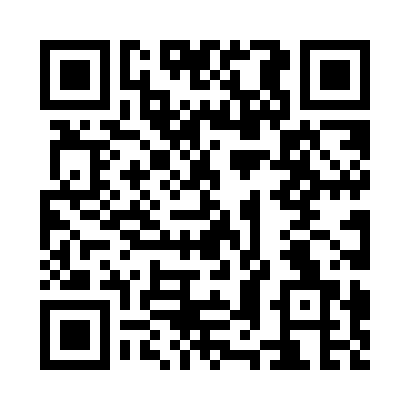 Prayer times for East Jefferson, New York, USAMon 1 Jul 2024 - Wed 31 Jul 2024High Latitude Method: Angle Based RulePrayer Calculation Method: Islamic Society of North AmericaAsar Calculation Method: ShafiPrayer times provided by https://www.salahtimes.comDateDayFajrSunriseDhuhrAsrMaghribIsha1Mon3:405:251:025:068:3910:242Tue3:415:261:035:068:3910:243Wed3:425:261:035:068:3910:234Thu3:435:271:035:068:3910:235Fri3:445:271:035:068:3810:226Sat3:455:281:035:068:3810:217Sun3:465:291:035:068:3810:218Mon3:475:301:045:068:3710:209Tue3:485:301:045:068:3710:1910Wed3:495:311:045:068:3610:1811Thu3:505:321:045:068:3610:1712Fri3:515:331:045:068:3510:1713Sat3:525:331:045:068:3510:1614Sun3:535:341:045:068:3410:1515Mon3:555:351:045:068:3310:1316Tue3:565:361:045:068:3310:1217Wed3:575:371:055:068:3210:1118Thu3:595:381:055:068:3110:1019Fri4:005:381:055:068:3110:0920Sat4:015:391:055:058:3010:0821Sun4:035:401:055:058:2910:0622Mon4:045:411:055:058:2810:0523Tue4:055:421:055:058:2710:0424Wed4:075:431:055:048:2610:0225Thu4:085:441:055:048:2510:0126Fri4:105:451:055:048:249:5927Sat4:115:461:055:048:239:5828Sun4:125:471:055:038:229:5629Mon4:145:481:055:038:219:5530Tue4:155:491:055:038:209:5331Wed4:175:501:055:028:199:52